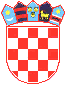 REPUBLIKA HRVATSKAVUKOVARSKO-SRIJEMSKA ŽUPANIJAGRAD VUKOVARKLASA: 406-01/19-01/20URBROJ: 2196/01-4-19-4Vukovar, 14. veljače 2019. godine

DOKUMENTACIJA ZA NABAVU ZA PROVEDBU POSTUPKA JEDNOSTAVNE NABAVEVUKOVART-ORGANIZACIJA FESTIVALA I RADIONICA UKLJUČIVANJA DJECE I MLADIH U UMJETNIČKE AKTIVNOSTIEvidencijski broj nabave: JeN-3/19-66SADRŽAJ DOKUMENTACIJE:  1. OPĆI PODACI  2. PODACI O PREDMETU NABAVE  3. RAZLOZI ISKLJUČENJA PONUDITELJA  4. ODREDBE O SPOSOBNOSTI PONUDITELJA   5. PODACI O PONUDI  6. OSTALO  7. PREDLOŽAK PONUDBENOG LISTA  7. A) PONUDBENI LIST-ZAJEDNICA PONUDITELJA  8. TROŠKOVNIK  9. TEKST PRIJEDLOGA UGOVORA1. OPĆI PODACI1.1. Naručitelj i kontaktiNaručitelj: GRAD VUKOVAR, Vukovar, Dr. Franje Tuđmana 1; OIB: 50041264710,Internet adresa: www.vukovar.hrSlužba za kontakt: Grad Vukovar, Upravni odjel za financije i nabavu, Dr. Franje Tuđmana 1, 32000 Vukovar.Kontakt osobe za dokumentaciju za nabavu: -Domagoj Centner, dipl.iur.; e-pošta: domagoj.centner@vukovar.hr, -Tihomir Kedmenec, dipl.ing.; e-pošta: tihomir.kedmenec@vukovar.hr, 1.2. Procijenjena vrijednost nabave190.000,00 kn bez PDV-a1.3Vrsta ugovora o nabaviPo provedenom postupku nabave sklopit će se Ugovor o nabavi usluge.2. PODACI O PREDMETU NABAVE2.1. Opis predmeta nabave, tehničke specifikacije, količina i troškovnikPredmet nabave je usluga organizacija festivala VukovART i radionica uključivanja djece i mladih u umjetničke aktivnosti s  radnim nazivom projekta za 2019. godinu: VukovART give me 5! koja će se održati od 01. lipnja 2019. do 15. lipnja 2019. godineUsluga obuhvaća:1. Faza – osigurati dolazak najmanje pet (5) umjetnika – uličnih slikara koji će izraditi slike (murale) od kojih:a) su najmanje dva (2) najbolji i najtalentiraniji svjetski umjetnici uličnog slikarstva sukladno popisu sa sljedećih web stranica: https://matadornetwork.com/life/30-street-artists-blowing-people-minds-around-world/ i https://www.widewalls.ch/most-beautiful-murals-2017/, b) je najmanje jedna umjetnice i – dostaviti naručitelju sve informacije o umjetnicima s dokazima o prihvaćanju sudjelovanja umjetnika na manifestaciji (ugovori, pisma namjere i sl.)– izvršiti pripremne radnje organizacije i realizacije projekta,– u dogovoru s naručiteljem definirati lokacije izrade slika (murala),– organizirati dolazak umjetnika u Vukovar i odlazak iz Vukovara (putne troškove snosi Naručitelj) i– savjetovati Naručitelja oko teme manifestacije i procesa izrade-dizajna slika od strane umjetnika.2. Faza– u dogovoru s naručiteljem izraditi finalni program projekta pod nazivom VukovART give me 5!– osigurati demo dizajne slika (murala) pojedinih umjetnika– dostaviti sve informacije o umjetnicima voditelju marketinške kampanje VukovART i– uključivanje djece i mladih u umjetničke aktivnosti kroz izradu koncepta te pripremu dječjeg uličnog festivala Kredica vol.3 - djeca vrtićke dobi slikaju na površinama za hodanje jedan dan kredom u središtu grada-pješačka zona) i izradu koncepta te pripremu događanja slikanja mladih tri dana u virtualnom okruženju sa VR naočalama u središtu grada-pješačka zona, sve u dogovoru s naručiteljem3. Faza– biti terenski nazočan sve dane manifestacije (od 01.06. do 15.06.2019.),– voditi brigu o umjetnicima tijekom manifestacije, – osigurati da umjetnici izrade najmanje 5 slika (murala) sukladno ranije dostavljenom demo dizajnu i– izvršenje dječjeg uličnog festivala Kredica vol.3. i događanja slikanja mladih u virtualnom okruženjuZa cijelo vrijeme realizacije projekta (izvršenja ugovora) odabrani ponuditelj se obvezuje osigurati komunikaciju s umjetnicima, naručiteljem i drugim sudionicima projekta.Naručitelj se obvezuje:– osigurati pripremu i korištenje površina za slikanje u smislu krečenja i finalnog premaza ranije dogovorenih zidova (lokacije),– ishoditi dozvole i suglasnosti potrebne za organizaciju i odvijanje manifestacije,– prijaviti događanje kao javno okupljanje policiji,– osigurati stalnu potporu komunalnog poduzeća koje će biti na usluzi slikarima, – osigurati zaštitnu ogradu na lokacijama za slikanje kako bi se slikanje moglo odvijati nesmetano te kako bi se spriječila potencijalna oštećenja slika,– osigurati vodu za slikanje,– osigurati prostor za skladištenje boja u blizini mjesta za slikanje te kolica kako bi umjetnici mogli prevoziti boje i materijal do lokacije za slikanje,– osigurati i snositi troškove smještaja i prehrane za 12 osoba za vrijeme trajanja manifestacije (od 01.06. do 15.06.2019.), – osigurati vidljivost i promociju projekta na nacionalnom i međunarodnom nivou (osigurati izradu marketinške strategije, izradu web stranice, dizajn promotivnih materijala, izradu video materijala, organizacija tiskovnih konferencija, protokol i sl.),– omogućiti uporabu postojeće tehnike, prostora za popratne sadržaje i programe manifestacije, – osigurati pokrov za zaštitu slika (najlon),– osigurati boje i materijal,– osigurati domaćinstvo i tehnički dio organizacije manifestacije i– osigurati QR ploče s opisima umjetnika i umjetničke izvedbe na dogovorenim lokacijama.Troškovnik predmetne usluge je sastavni dio dokumentacije.Ponuditelj ne smije mijenjati izvorni oblik i sadržaj Troškovnika. Predmet nabave nije podijeljen na grupe.Gospodarski subjekti dužni su nuditi cjelokupan predmet nabave.Oznaka i naziv iz Jedinstvenog rječnika javne nabave – 79952000-2 Usluge organiziranja raznih događanja.2.2. Mjesto koje je predmet pružanja uslugegrad Vukovar2.3. Rok izvršenja uslugePočetak izvršenja usluge je po obostranom potpisu ugovora, a završetak do 15.06.2019. prema sljedećoj dinamici:- 1. Faza do 01.04.2019.- 2. Faza po završetku 1. Faze do 15.05.2019.- 3. Faza po završetku 2. Faze do 15.06.2019.Završetak svake faze utvrđuje se zapisnikom koji potpisuju ovlaštene osobe naručitelja i ugovaratelja.Zadani rok izmijeniti će se u slučajevima u kojima je odabrani ponuditelj zbog promijenjenih okolnosti, više sile ili neispunjenja obveza naručitelja bio spriječen izvršavati svoje obveze.U slučaju promijenjenih okolnosti koje uvjetuju izmjenu rokova, odabrani ponuditelj je u obvezi dostaviti naručitelju u pisanom obliku obrazloženje i prijedlog novih rokova nakon čega će ugovorne strane, uz prethodni dogovor, potpisati dodatak Ugovoru.Razlogom izmjene roka izvršenja usluga ni u kojem slučaju ne mogu biti one promijenjene okolnosti ili razlozi koje je uzrokovao ili za koje odgovara odabranog ponuditelja.3. RAZLOZI ISKLJUČENJA PONUDITELJANaručitelj će iz postupka javne nabave isključiti ponuditelja ako utvrdi da nije ispunio obveze plaćanja dospjelih poreznih obveza i obveza za mirovinsko i zdravstveno osiguranje:1. u Republici Hrvatskoj, ako gospodarski subjekt ima poslovni nastan u Republici Hrvatskoj,  ili2. u Republici Hrvatskoj ili u državi poslovnog nastana gospodarskog subjekta, ako gospodarski subjekt nema poslovni nastan u Republici Hrvatskoj.Iznimno, Naručitelj neće isključiti ponuditelja iz postupka nabave ako je gospodarskom subjektu sukladno posebnom propisu plaćanje obveza nije dopušteno ili mu je odobrena odgoda plaćanja (primjerice u postupku predstečajne nagodbe).U slučaju zajednice ponuditelja i/ili sudjelovanja podugovaratelja razloge isključenja dokazuje pojedinačno svaki član zajednice i svaki podugovaratelj.Kao dokaz da ne postoji razlog za isključenje ponuditelj dostavlja potvrdu porezne uprave ili drugog nadležnog tijela u državi poslovnog nastana gospodarskog subjekta.Ako se u državi poslovnog nastana gospodarskog subjekta, odnosno državi čiji je osoba državljanin ne izdaju navedeni dokumenti ili ako ne obuhvaćaju sve tražene okolnosti, oni mogu biti zamijenjeni izjavom pod prisegom ili, ako izjava pod prisegom prema pravu dotične države ne postoji, izjavom davatelja s ovjerenim potpisom kod nadležne sudske ili upravne vlasti, javnog bilježnika ili strukovnog ili trgovinskog tijela u državi poslovnog nastana gospodarskog subjekta, odnosno državi čiji je osoba državljanin.Potvrda (dokument) kojim se dokazuje nepostojanje razloga za isključenje može se dostaviti u neovjerenoj preslici i ne smije biti starija od 30 dana računajući od dana objave poziva za dostavu ponuda na Internet stranici Grada Vukovara.4. ODREDBE O SPOSOBNOSTI PONUDITELJA4.1 Ponuditelj mora dokazati upis u sudski, obrtni, strukovni ili drugi odgovarajući registar u državi poslovnog nastana iz kojeg je vidljivo da je registriran za obavljanje djelatnosti koja je predmet nabave.Ponuditelj dostavlja dokument kojim se dokazuje sposobnost – odgovarajući izvadak iz sudskog, obrtnog, strukovnog ili drugog odgovarajućeg registra koji se vodi u državi članici njegova poslovnog nastana. Izvadak se može dostaviti u neovjerenoj preslici i ne smije biti stariji od 90 dana računajući od dana slanja poziva za dostavu ponude.U slučaju zajednice ponuditelja sposobnost dokazuje pojedinačno svaki član zajednice.4.2 Ponuditelj je dužan kao dokaz dostaviti popis ugovora o uslugama na istim ili sličnim poslovima ( usluga organizacije umjetničke manifestacije) izvršenim u godini u kojoj je započeo postupak nabave i tijekom tri godine koje prethode toj godini. Popis ugovora sadrži naziv ugovora, iznos, vrijeme pružene usluge i naziv druge ugovorne strane. Ponuditelj mora dokazati da je u navedenom razdoblju uredno izvršio minimalno 1 (jedan) ugovor čija je vrijednost najmanje jednaka ili veća od 150.000,00 kn bez PDV-a.Dokaz se može dostaviti u neovjerenoj preslici.U slučaju zajednice ponuditelja sposobnost dokazuju kumulativno svi članovi zajednice.U slučaju da je uslugu izvršila zajednica ponuditelja u popisu mora biti navedeno koji iznos se odnosi na svakog pojedinog članaNaručitelj zadržava pravo od druge ugovorne strane zatražiti provjeru istinitosti navoda iz popisa ugovora.5. PODACI O PONUDI5.1. Sadržaj i način izradePonuda mora sadržavati:POPUNJENI, POTPISAN I OVJEREN PONUDBENI LIST POPUNJENI TROŠKOVNIK-u skladu s uputama iz ove dokumentacije,3.	DOKUMENT KOJIM PONUDITELJ DOKAZUJE DA NE POSTOJE RAZLOZI ISKLJUČENJA4.	TRAŽENE DOKAZE SPOSOBNOSTIPri izradi ponude ponuditelj se mora pridržavati zahtjeva i uvjeta iz dokumentacije za nabavu.Pri izradi ponude ponuditelj ne smije mijenjati i nadopunjavati tekst dokumentacije za nabavu.Ponuda se izrađuje na hrvatskom jeziku i latiničnom pismu.Ponuda se izrađuje na način da čini cjelinu te se uvezuje na način da se onemogući naknadno vađenje ili umetanje listova. Stranice ponude se označavaju brojem na način da je vidljiv redni broj stranice i ukupan broj stranica ponude.Ponuda se piše neizbrisivom tintom.Ponuditelj može dostaviti samo jednu ponudu te je dužan dostaviti izvornik ponude. Varijante ponude nisu dopuštene.Trošak pripreme i podnošenja ponude u cijelosti snosi ponuditelj.5.2. Način dostave te datum, vrijeme i mjesto dostave i otvaranja ponudaPonuda se u zatvorenoj omotnici dostavlja na adresu: Grad Vukovar, Dr. Franje Tuđmana 1, 32000 VukovarNa omotnici mora biti naznačeno:– naziv i adresa Naručitelja,– naziv i adresa ponuditelja,– evidencijski broj nabave,– naziv predmeta nabave, – naznaka »ne otvaraj«.Ponuditelj može do isteka roka za dostavu ponuda dostaviti izmjenu i/ili dopunu ponude.Izmjena i/ili dopuna ponude dostavlja se na isti način kao i osnovna ponuda s obveznom naznakom da se radi o izmjeni i/ili dopuni ponude.Ponuditelj može do isteka roka za dostavu ponude pisanom izjavom odustati od svoje dostavljene ponude. U tom slučaju neotvorena ponuda se vraća ponuditelju.Ponuda dostavljena nakon isteka roka za dostavu ponuda ne upisuje se u Upisnik o zaprimanju ponuda, nego se evidentira kao zakašnjela ponuda te se bez odgode, neotvorena vraća pošiljatelju.Ponude se dostavljaju zaključno do 22.02.2019. godine do 09:30 sati, bez obzira na način dostave. Ponude koje pristignu nakon navedenog roka neće se otvarati i vratit će se ponuditelju neotvorene. Javno otvaranje ponuda održat će se 22.02.2019. godine u 09:30 sati na adresi: Grad Vukovar, Dr. Franje Tuđmana br. 1, II. kat, ured br. 17.Javnom otvaranju ponuda mogu nazočiti sve zainteresirane osobe.5.3. Način određivanja cijene ponudeU cijenu ponude bez poreza na dodanu vrijednost moraju biti uračunati svi troškovi i popusti potrebni za izvršenje usluge.Cijena ponude se piše brojkama i izražava u kunama te je nepromjenjiva tijekom trajanja ugovora.Ako ponuditelj nije u sustavu poreza na dodanu vrijednost ili je predmet nabave oslobođen poreza na dodanu vrijednost, u ponudbenom listu, na mjesto predviđeno za upis cijene ponude s PDV-om, upisuje se isti iznos kao što je upisan na mjestu predviđenom za upis cijene ponude bez PDV-a, a mjesto predviđeno za upis iznosa poreza na dodanu vrijednost ostavlja se prazno.Ukoliko naručitelj prilikom pregleda ponuda utvrdi računsku pogrešku, naručitelj će ispraviti računsku pogrešku i o tome odmah obavijestiti ponuditelja čija je ponuda ispravljena te će od ponuditelja zatražiti da u roku 2 (dva) dana od dana primitka obavijesti potvrdi prihvaćanje ispravke računske pogreške. Ispravci se u ponudi jasno naznačuju.Naručitelj je obvezan na osnovi rezultata i pregleda ocjena ponuda odbiti ponudu za koju ponuditelj nije prihvatio ispravak računske pogreške.Pri formiranju cijene ponuditelj je obvezan uzeti u obzir sve troškove za rad, ishođenje dozvola za rad/boravak stranaca, primjene propisa iz područja zaštite na radu, prijevoz organizatora, pristojbe, poreze, plaće, jamstva te sve ostale troškove potrebne za uredno izvršenje usluge.5.4. Kriterij za odabir ponudeKao najpovoljnija ponuda bit će odabrana valjana ponuda (koja ispunjava zahtjeve iz ove dokumentacije) sa najnižom cijenom.Ukoliko na nadmetanje pristignu dvije ponude sa istom najnižom cijenom, kao najpovoljnija biti će odabrana ona koja je zaprimljena ranije. Obzirom da u ovom projektu naručitelj ne može koristiti pravo na pretporez, uspoređivat će se cijene ponuda s porezom na dodanu vrijednost.Ponude koje ne ispunjavaju uvjete iz ove dokumentacije biti će isključene ili odbijene.Ukoliko je cijena najpovoljnije ponude veća od procijenjene vrijednosti nabave naručitelj može poništiti postupak nabave.5.5. Rok valjanosti ponudeRok valjanosti ponude je 30 dana od dana isteka roka za dostavu ponuda6. OSTALO6.1. Jamstvo za uredno ispunjenje ugovora Odabrani ponuditelj će u roku od 5 (pet) dana od dana obostranog potpisa ugovora dostaviti naručitelju jamstvo za uredno ispunjenje ugovora, za slučaj povrede ugovornih obveza, u iznosu od 10% ugovorenog iznosa bez PDV-a. Jamstvo se dostavlja u obliku bjanko zadužnice izdane sukladno važećem Pravilniku o obliku i sadržaju bjanko zadužnice – Narodne novine br. 115/12 i 82/17) i potvrđene kod javnog bilježnika ili u vidu novčanog pologa u plaćenog na račun Naručitelja broj HR7525000091851800005, MODEL: HR 68, POZIV NA BROJ 9016 - OIB (PONUDITELJA).U slučaju sklapanja ugovora sa zajednicom gospodarskih subjekata navedeno jamstvo može dostaviti bilo koji član zajednice, u cijelosti ili parcijalno s članom/vima u ukupno traženom iznosu.Naručitelj je ovlašten iz jamstva naplatiti sve štete nastale neurednim izvršenjem ugovornih obveza.U slučaju nedostavljanja jamstva naručitelj ima pravo, na ime jamstva za uredno ispunjenje ugovora, zadržati iznos od 10% ugovorenog iznosa bez PDV-a od bilo kojeg ispostavljenog računa odabranog ponuditelja ili raskinuti ugovor. Jamstvo za uredno ispunjenje ugovora vraća se nakon uredno izvršenog ugovora.6.2. Odredbe koje se odnose na zajednicu ponuditeljaViše gospodarskih subjekata može se udružiti i dostaviti zajedničku ponudu, neovisno o uređenju njihova međusobnog odnosa.Naručitelj ne zahtijeva da zajednica ponuditelja ima određeni pravni oblik u trenutku dostave ponude, ali može zahtijevati da ima određeni pravni oblik nakon sklapanja ugovora u mjeri u kojoj je to nužno za uredno izvršenje ugovora.Naručitelj neposredno plaća svakom članu zajednice ponuditelja za onaj dio ugovora koji je on izvršio, ako zajednica ponuditelja ne odredi drugačije. U ponudi zajednice ponuditelja mora biti navedeno koji će dio ugovora (predmet, količina, vrijednost i postotni dio) izvršavati pojedini član zajednice.Odgovornost ponuditelja iz zajednice ponuditelja je solidarna. Napomena: Popunjeni ponudbeni list za zajednicu ponuditelja potpisuju svi članovi zajednice ponuditelja, u suprotnom oni članovi zajednice koji potpisuju popunjeni ponudbeni list moraju imati ovlaštenje za potpis od ostalih članova zajednice.6.3. Podugovaratelji, podugovor i plaćanjePodugovaratelj je gospodarski subjekt koji za odabranog ponuditelja isporučuje robu, pruža usluge ili izvodi radove koji su neposredno povezani s predmetom nabave.Odabrani ponuditelj koji namjerava dati dio ugovora o nabavi u podugovor obvezan je u ponudi: - navesti koji dio ugovora namjerava dati u podugovor (predmet ili količina, vrijednost ili postotni udio) - navesti podatke o podugovarateljima (naziv ili tvrtka, sjedište, OIB ili nacionalni identifikacijski broj, broj računa) Javni naručitelj će neposredno plaćati podugovaratelju za dio ugovora koji je isti izvršio.Odabrani ponuditelj mora svom računu priložiti račune svojih podugovaratelja koje je prethodno potvrdio. U slučaju promjene podugovaratelja, preuzimanja izvršenja dijela ugovora o nabavi koji je prethodno dan u podugovor, uvođenje jednog ili više novih podugovaratelja primjenjuju se odredbe članka 224. i 225. ZJN 2016.Sudjelovanje podugovaratelja ne utječe na odgovornost odabranog ponuditelja na izvršenje ugovora.6.4. Informacije i dodatna pojašnjenja dokumentacijeZa vrijeme roka za dostavu ponuda gospodarski subjekti mogu zahtijevati objašnjenja i izmjene vezane za dokumentaciju, a Naručitelj će odgovor staviti na raspolaganje na Internet stranicu Grada Vukovara na kojoj je objavio i poziv za dostavu ponude ( http://www.vukovar.hr/e-usluge/gradski-servisi/jednostavna-nabava ).Pod uvjetom da je zahtjev dostavljen pravodobno, javni naručitelj će odgovor staviti na raspolaganje najkasnije tijekom četvrtog dana, prije dana u kojem ističe rok za dostavu ponuda. Zahtjev je pravodoban ako je dostavljen naručitelju najkasnije tijekom petog dana prije dana u kojem ističe rok za dostavu ponuda.6.5. Izmjena dokumentacije za nabavuAko Naručitelj za vrijeme roka za dostavu ponuda mijenja dokumentaciju za nabavu osigurat će dostupnost izmjena svim gospodarskim subjektima na isti način na koji je dostavio i poziv za dostavu ponude.6.6. Pojašnjenje i upotpunjavanjeAko su informacije ili dokumentacija koje je trebao dostaviti ponuditelj nepotpuni ili pogrešni ili se takvima čine ili ako nedostaju određeni dokumenti, naručitelj može u postupku pregleda i ocjene ponuda, poštujući načela jednakog tretmana i transparentnosti, zahtijevati od ponuditelja da dopune, razjasne, upotpune ili dostave nužne informacije ili dokumentaciju u primjerenom roku ne kraćem od tri dana.Postupanje sukladno stavku 1. ove točke ne smije dovesti do pregovaranja u vezi s kriterijem za odabir ponude ili ponuđenim predmetom nabave.Ponudbeni list i troškovnik ne smatraju se određenim dokumentima koji nedostaju u smislu ove točke dokumentacije te naručitelj ne smije zatražiti ponuditelja da iste dostavi tijekom pregleda i ocjene ponuda.6.7. Donošenje odluke o odabiru ili poništenju Prije donošenja odluke naručitelj zadržava pravo provjere dostavljenih dokumenata kod izdavatelja dokumenta, nadležnog tijela ili treće strane koja ima saznanja o relevantnim činjenicama. U slučaju da se provjerom utvrdi da su informacije dostavljene u dokumentima netočne, naručitelj će odbiti ponudu.Odluka o odabiru ili poništenju donijeti će se najkasnije u roku 15 dana od dana isteka roka za dostavu ponuda, a objaviti će se na isti način kao i poziv za dostavu ponuda (Internet stranica Grada Vukovara http://www.vukovar.hr/e-usluge/gradski-servisi/jednostavna-nabava).Istekom dana objave smatra se da je odluka dostavljena svim ponuditeljima.6.8. Bitni uvjeti za izvršenje ugovora i prijedlog ugovoraNakon provedenog postupka naručitelj će s odabranim ponuditeljem u skladu s odabranom ponudom i pod uvjetima određenim u dokumentaciji za nabavu sklopiti ugovor.Prijedlog ugovora sastavni je dio dokumentacije, a nije ga potrebno dostaviti u sklopu ponude.Dostavom ponude smatrat će se da je ponuditelj upoznat sa svim odredbama iz prijedloga ugovora, da ih prihvaća u cijelosti i da će postupati u skladu s tim odredbama.Ugovorne strane su dužne potpisati ugovor u roku od 15 (petnaest) dana od dana dostave odluke o odabiru. U slučaju da odabrani ponuditelj ne ispuni navedenu obvezu, naručitelj će smatrati kako je ponuditelj odbio potpisati ugovor i da je odustao od svoje ponude te će izvršiti novo rangiranje ponuda prema kriteriju za odabir ne uzimajući u obzir ponudu odabranog ponuditelja te donijeti Odluku o odabiru nove najpovoljnije ponude ili ako postoje razlozi poništiti postupak nabave6.9. Rok, način i uvjeti plaćanjaPlaćanje unaprijed je isključeno. Naručitelj će plaćanje obavljenih usluga vršiti temeljem ispostavljenog računa, prema stvarno izvršenim uslugama u roku od 30 kalendarskih dana. Račun mora biti zaprimljen putem pisarnice Grada Vukovara bez obzira na način dostave. Svaki račun mora sadržavati detaljnu specifikaciju izvršenih usluga.Naručitelj će plaćanje vršiti sljedećom dinamikom:- za izvršenu uslugu 1. Faze 50 % ugovorenog iznosa- za izvršenu uslugu 2. Faze 20 % ugovorenog iznosa i- za izvršenu uslugu 3. Faze 30 % ugovorenog iznosa.Naručitelj ima pravo prigovora na račun ukoliko utvrdi nepravilnosti te pozvati odabranog ponuditelja da uočene nepravilnosti otkloni i objasni. U tom slučaju rok plaćanja počinje teći od dana kada je Naručitelj zaprimio pisano objašnjenje s otklonjenim uočenim nepravilnostima.U slučaju da je dio ugovora odabrani ponuditelj dao u podugovor i s obzirom da se te usluge neposredno plaćaju podugovaratelju, odabrani ponuditelj mora svom računu obvezno priložiti račune svojih podugovaratelja koje je prethodno ovjerio.Odabrani ponuditelj ne može prenijeti tražbinu iz ovog ugovora na drugoga ukoliko bi prijenos tražbine prouzročio štetu Naručitelju.7. PONUDBENI LISTBroj ponude: _________________				Datum ponude: __________________1. PONUDITELJ: __________________________________________________________________________________(naziv ponuditelja)Sjedište, adresa _____________________________________________________________________OIB: _______________________________ IBAN:_________________________________________Ponuditelj je u sustavu PDV-a:        		DA   		NE   		(zaokružiti)Adresa za dostavu pošte: _____________________________ E-mail:_________________________Kontakt osoba ponuditelja: ___________________________ Broj telefona: _____________________ 2. NARUČITELJ:Grad Vukovar, Dr. Franje Tuđmana 1,32000 Vukovar, OIB: 500412647103. PREDMET NABAVE:VUKOVART-ORGANIZACIJA FESTIVALA I RADIONICA UKLJUČIVANJA DJECE I MLADIH U UMJETNIČKE AKTIVNOSTIEvidencijski broj nabave: JeN-3/19-664. PODACI O DIJELU UGOVORA KOJI SE DAJE U PODUGOVOR, TE PODACI O PODUGOVARATELJIMA (ispunjava se samo u slučaju ako se dio ugovora daje u podugovor)5. CIJENA PONUDE:6. ROK VALJANOSTI PONUDE30 dana od dana isteka roka za dostavu ponudaZA PONUDITELJA:___________________________________(Ime i prezime ovlaštene osobe ponuditelja)M.P.__________________________________(Potpis ovlaštene osobe ponuditelja)Napomena: Ukoliko ima više podugovaratelja Ponuditelj smije dodati na ponudbeni list onoliko redaka koliko ima podugovaratelja pri čemu ne smije mijenjati sadržaj tablice.7. A) PONUDBENI LIST-ZAJEDNICA PONUDITELJABroj ponude: _________________				Datum ponude: __________________VUKOVART-ORGANIZACIJA FESTIVALA I RADIONICA UKLJUČIVANJA DJECE I MLADIH U UMJETNIČKE AKTIVNOSTI1. NARUČITELJ:Grad VukovarDr. Franje Tuđmana 132000 VukovarOIB: 50041264710Evidencijski broj nabave: JeN-3/19-662.PONUDITELJ:_______________________________________________________________________________________________________________________________________________________________________________________________________________________________________(naziv zajednice ponuditelja - svih članova zajednice)3. ČLANOVI ZAJEDNICE a) Naziv člana zajednice ovlaštenog za komunikaciju s naručiteljem __________________________________________________________________________________Sjedište, adresa _____________________________________________________________________OIB: _____________________________________________________________________________IBAN:_____________________________________________________________________________Ponuditelj je u sustavu PDV-a:        		DA   		NE   		(zaokružiti)Adresa za dostavu pošte: ______________________________________________________________E-mail:____________________________________________________________________________Kontakt osoba ponuditelja: ____________________________________________________________Broj telefona: _______________________________  Predmet, količina, vrijednost i postotni dio:____________________________________________________________________________________________________________________________________________________________________b) Naziv člana zajednice______________________________________________________________Sjedište, adresa _____________________________________________________________________OIB: _____________________________________________________________________________IBAN:_____________________________________________________________________________Ponuditelj je u sustavu PDV-a:        		DA   		NE   		(zaokružiti)Adresa za dostavu pošte: ______________________________________________________________E-mail:____________________________________________________________________________Kontakt osoba ponuditelja: ____________________________________________________________Broj telefona: _______________________________  Predmet, količina, vrijednost i postotni dio:____________________________________________________________________________________________________________________________________________________________________4. PODACI O DIJELU UGOVORA KOJI SE DAJE U PODUGOVOR, TE PODACI O PODUGOVARATELJIMA (ispunjava se samo u slučaju ako se dio ugovora daje u podugovor)5. CIJENA PONUDE:6. ROK VALJANOSTI PONUDERok valjanosti ponude je 30 dana od dana isteka roka za dostavu ponuda.ZA PONUDITELJA:___________________________________(Ime i prezime ovlaštene osobe ponuditelja)__________________________________                                                   M.P.         (Potpis ovlaštene osobe ponuditelja)Napomene: Ukoliko ima više članova zajednice od previđenog na ponudbenom listu, ponuditelj smije dodati na ponudbeni list ostale članove te potrebne podatke za ostale članoveUkoliko ima više podugovaratelja Ponuditelj smije dodati na ponudbeni list onoliko redaka koliko ima podugovaratelja pri čemu ne smije mijenjati sadržaj tablice.8. TROŠKOVNIKPonuditelj:_______________________9.TEKST PRIJEDLOGA UGOVORAGRAD VUKOVAR, Ulica dr. Franje Tuđmana 1, Vukovar 32000, OIB: 50041264710 (u daljnjem tekstu Naručitelj) kojeg zastupa gradonačelnik Ivan Penava, prof. i__________________________________________________, ___________,  OIB:_________ (u daljnjem tekstu: Ugovaratelj) kojeg zastupa _____________________________________zaključuju dana _______ 2019. godine, sljedeći:UGOVOR O NABAVI USLUGEČlanak 1.Ovaj ugovor temelji se na provedenom postupku jednostavne nabave VUKOVART-ORGANIZACIJA FESTIVALA I RADIONICA UKLJUČIVANJA DJECE I MLADIH U UMJETNIČKE AKTIVNOSTI (evidencijski broj nabave JeN-3/19-66) i prihvaćenoj ponudi Ugovaratelja br.____ od ___________ 2019. godine koja je u navedenom postupku nabave Odlukom Naručitelja KLASA:___________URBROJ__________od __________odabrana kao najpovoljnija te uvjetima utvrđenim ovim Ugovorom.Članak 2.Temeljem navedenog, Naručitelj daje, a Ugovaratelj preuzima obvezu pružanja usluge VUKOVART-ORGANIZACIJA FESTIVALA I RADIONICA UKLJUČIVANJA DJECE I MLADIH U UMJETNIČKE AKTIVNOSTI.Ugovaratelj se obvezuje usluge iz prethodnog stavka izvršiti u skladu sa uvjetima provedenog postupka nabave, odredbama ovog ugovora, pravilima struke i pozitivnim propisima te opisu usluga, količinama i jediničnim cijenama iz troškovnika koji je sastavni dio ovog Ugovora, u cijelosti savjesno, pošteno, u dobroj vjeri, te u skladu s najboljim trenutnim mogućnostima, svjesni da svojim nesavjesnim radom i postupcima mogu nanijeti štetu zajedničkom ugledu i interesima.Članak 3.	Obveze Ugovaratelja:1. Faza – osigurati dolazak najmanje pet (5) umjetnika – uličnih slikara koji će izraditi slike (murale) od kojih:a) su najmanje dva (2) najbolji i najtalentiraniji svjetski umjetnici uličnog slikarstva sukladno popisu sa sljedećih web stranica: https://matadornetwork.com/life/30-street-artists-blowing-people-minds-around-world/ i https://www.widewalls.ch/most-beautiful-murals-2017/, b) je najmanje jedna umjetnice i – dostaviti naručitelju sve informacije o umjetnicima s dokazima o prihvaćanju sudjelovanja umjetnika na manifestaciji (ugovori, pisma namjere i sl.)– izvršiti pripremne radnje organizacije i realizacije projekta,– u dogovoru s naručiteljem definirati lokacije izrade slika (murala),– organizirati dolazak umjetnika u Vukovar i odlazak iz Vukovara (putne troškove snosi Naručitelj) i– savjetovati Naručitelja oko teme manifestacije i procesa izrade-dizajna slika od strane umjetnika.2. Faza– u dogovoru s naručiteljem izraditi finalni program projekta pod nazivom VukovART give me 5!– osigurati demo dizajne slika (murala) pojedinih umjetnika– dostaviti sve informacije o umjetnicima voditelju marketinške kampanje VukovART i– uključivanje djece i mladih u umjetničke aktivnosti kroz izradu koncepta te pripremu dječjeg uličnog festivala Kredica vol.3 - djeca vrtićke dobi slikaju na površinama za hodanje jedan dan kredom u središtu grada-pješačka zona) i izradu koncepta te pripremu događanja slikanja mladih tri dana u virtualnom okruženju sa VR naočalama u središtu grada-pješačka zona, sve u dogovoru s naručiteljem3. Faza– biti terenski nazočan sve dane manifestacije (od 01.06. do 15.06.2019.),– voditi brigu o umjetnicima tijekom manifestacije, – osigurati da umjetnici izrade najmanje 5 slika (murala) sukladno ranije dostavljenom demo dizajnu i– izvršenje dječjeg uličnog festivala Kredica vol.3. i događanja slikanja mladih u virtualnom okruženjuZa cijelo vrijeme realizacije projekta (izvršenja ugovora) Ugovaratelj se obvezuje osigurati komunikaciju s umjetnicima, naručiteljem i drugim sudionicima projekta.Članak 4.	Obveze Naručitelja:– osigurati pripremu i korištenje površina za slikanje u smislu krečenja i finalnog premaza ranije dogovorenih zidova (lokacije),– ishoditi dozvole i suglasnosti potrebne za organizaciju i odvijanje manifestacije,– prijaviti događanje kao javno okupljanje policiji,– osigurati stalnu potporu komunalnog poduzeća koje će biti na usluzi slikarima, – osigurati zaštitnu ogradu na lokacijama za slikanje kako bi se slikanje moglo odvijati nesmetano te kako bi se spriječila potencijalna oštećenja slika,– osigurati vodu za slikanje,– osigurati prostor za skladištenje boja u blizini mjesta za slikanje te kolica kako bi umjetnici mogli prevoziti boje i materijal do lokacije za slikanje,– osigurati i snositi troškove smještaja i prehrane za 12 osoba za vrijeme trajanja manifestacije (od 01.06. do 15.06.2019.), – osigurati vidljivost i promociju projekta na nacionalnom i međunarodnom nivou (osigurati izradu marketinške strategije, izradu web stranice, dizajn promotivnih materijala, izradu video materijala, organizacija tiskovnih konferencija, protokol i sl.),– omogućiti uporabu postojeće tehnike, prostora za popratne sadržaje i programe manifestacije, – osigurati pokrov za zaštitu slika (najlon),– osigurati boje i materijal,– osigurati domaćinstvo i tehnički dio organizacije manifestacije i– osigurati QR ploče s opisima umjetnika i umjetničke izvedbe na dogovorenim lokacijama.Članak 5.	Početak izvršenja usluge je po obostranom potpisu ugovora, a završetak do 15.06.2019. prema sljedećoj dinamici:- 1. Faza do 01.04.2019.- 2. Faza po završetku 1. Faze do 15.05.2019.- 3. Faza po završetku 2. Faze do 15.06.2019.Završetak svake faze utvrđuje se zapisnikom koji potpisuju ovlaštene osobe Naručitelja i Ugovaratelja.Članak 6.	Zadani rokovi iz prethodnog članka, izmijeniti će se u slučajevima u kojima je Ugovaratelj zbog promijenjenih okolnosti, više sile ili neispunjenja obveza Naručitelja bio spriječen izvršavati svoje obveze.	U slučaju promijenjenih okolnosti koje uvjetuju produljenje rokova, Ugovaratelj je u obvezi dostaviti Naručitelju u pisanom obliku obrazloženje i prijedlog novih rokova nakon čega će ugovorne strane, uz prethodni dogovor, potpisati dodatak ovome Ugovoru.	Razlogom izmjene roka izvršenja usluga ni u kojem slučaju ne mogu biti one promijenjene okolnosti ili razlozi koje je uzrokovao ili za koje odgovara Ugovaratelj.Članak 7.	Naručitelj se obvezuje da će uslugu iz članka 1. ovog Ugovora platiti po cijeni od: 			Cijena			_________ kuna			PDV			_________ kuna			Ukupna cijena:	_________ kuna   slovima:                (___________________________ kuna)	Cijena je fiksna i nepromjenjiva.	Cijena obuhvaća sve troškove, ishođenje dozvola za rad/boravak stranaca, primjene propisa iz područja zaštite na radu, prijevoz organizatora, pristojbe, poreze, plaće, jamstva te sve ostale troškove potrebne za uredno izvršenje usluge.Članak 8.	Plaćanje unaprijed je isključeno. Naručitelj će plaćanje obavljenih usluga vršiti temeljem ispostavljenog računa, prema stvarno izvršenim uslugama definiranih stavkama troškovnika, u roku od 30 kalendarskih dana.	Račun mora biti zaprimljen putem pisarnice Grada Vukovara bez obzira na način dostave, a mora sadržavati detaljnu specifikaciju izvršenih usluga.Naručitelj će plaćanje vršiti sljedećom dinamikom:- za izvršenu uslugu 1. Faze 50 % ugovorenog iznosa- za izvršenu uslugu 2. Faze 20 % ugovorenog iznosa i- za izvršenu uslugu 3. Faze 30 % ugovorenog iznosa.Naručitelj ima pravo prigovora na račun ukoliko utvrdi nepravilnosti te pozvati Ugovaratelja da uočene nepravilnosti otkloni i objasni. U tom slučaju rok plaćanja počinje teći od dana kada je Naručitelj zaprimio pisano objašnjenje s otklonjenim uočenim nepravilnostima.U slučaju da je dio ugovora ugovaratelj dao u podugovor i s obzirom da se te usluge neposredno plaćaju podugovaratelju, ugovaratelj mora svom računu obvezno priložiti račune svojih podugovaratelja koje je prethodno ovjerio.Ugovaratelj ne može prenijeti tražbinu iz ovog ugovora na drugoga ukoliko bi prijenos tražbine prouzročio štetu Naručitelju.Članak 9.	Ugovaratelj se obvezuje u roku od 5 (pet) dana od dana obostranog potpisa ugovora dostaviti Naručitelju jamstvo za uredno ispunjenje ugovora, za slučaj povrede ugovornih obveza u iznosu od 10% ugovorenog iznosa bez PDV-a. Jamstvo se dostavlja u obliku bjanko zadužnice popunjene sukladno Pravilniku o obliku i sadržaju bjanko zadužnice i ovjerene kod javnog bilježnika. Umjesto navedenog, Ugovaratelj može uplatiti novčani polog u traženom iznosu na račun Naručitelja.U slučaju nedostavljanja jamstva naručitelj ima pravo, na ime jamstva za uredno ispunjenje ugovora, zadržati iznos od 10% ugovorenog iznosa bez PDV-a od bilo kojeg ispostavljenog računa odabranog ponuditelja ili raskinuti ugovor.Članak 10.Ugovaratelj je u cijelosti odgovoran za sigurnost umjetnika i/ili osoblja Ugovaratelja tijekom izvršenja ugovora, u smislu ozljeda, eventualnih krađa ili druge štete koja može nastati umjetnicima i osoblju ugovaratelja prilikom putovanja, boravka u gradu Vukovaru, a posebice za vrijeme slikanja.U slučaju posljedica izazvane štetnim događajem iz prethodnog stavka Ugovaratelj u cijelosti snosi troškove štetnog događaja (troškove smještaja umjetnika i/ili osoblja Ugovaratelja nakon održane manifestacije, bolničke troškove umjetnika i/ili osoblja Ugovaratelja i sl.)Ako Naručitelj, po bilo kojem osnovu plati ili mu se naplati ova šteta na teret njegovih sredstava, Ugovaratelj ga je dužan obeštetiti za iznos plaćene štete, iznos sudskih i odvjetničkih troškova i za zakonsku zateznu kamatu.Članak 11.	Ugovorne strane suglasne su da se ugovor može raskinuti prije isteka valjanosti po dogovoru obiju ugovornih strana ili u slučaju kršenja odredaba ovog ugovora od strane jedne od ugovornih strana ako posljedice kršenja nisu otklonjene u roku određenom u pismenom upozorenju druge ugovorne strane. U slučaju jednostranog raskida ugovora, isti se smatra raskinutim, po prijemu pismene obavijesti o raskidu.	Naručitelj je, u svakom slučaju, ovlašten jednostrano raskinuti ugovor te ima pravo naplatiti jamstvo za uredno ispunjenje ugovora ukoliko Ugovaratelj:ne postupi prema nalogu za otklanjanje ili ispravak nedostataka ,bez opravdanog razloga ne nastavi s pružanjem usluge,ide u stečaj ili likvidaciju.zakasni sa izvršenjem pojedine faze za dulje od 10 kalendarskih danaU slučaju raskida Ugovora krivnjom Ugovaratelja, Naručitelj ima pravo aktivirati jamstvo za uredno ispunjenje ugovora te zahtijevati naknadu štete sukladno odredbama Zakona o obveznim odnosima.Članak 12.	Ugovorne stranke utvrđuju da za praćenje realizacije ovog Ugovora imenuju sljedeće osobe:a) za Naručitelja: _________________; e-pošta: ______________@vukovar.hrb) za Izvršitelja: _________________; e-pošta: _____________________________.Osoba imenovana od strane Naručitelja za praćenje realizacije ovog ugovora ujedno je i ovlaštena osoba Naručitelja koja prati da se ugovorene obveze u potpunosti i pravovremeno izvršavaju.Ovlaštene osobe za izvršenje ovog Ugovora međusobnu komunikaciju obavljati će elektronskim i/ili pisanim putem.Članak 13.	Na sve odnose koji nisu regulirani ovim Ugovorom primjenjivat će se Zakon o obveznim odnosima.Članak 14.Naručitelj i Ugovaratelj su suglasni da će sve sporove iz ovog Ugovora rješavati sporazumno i pokušati riješiti mirnim putem, u protivnom ugovaraju nadležnost stvarno nadležnog suda koji je mjesno nadležan za Grad Vukovar.Članak 15.Ovaj Ugovor načinjen je u 5 (pet) istovjetnih primjerka, od kojih 3 (tri) primjeraka pripadaju Naručitelju, a 2 (dva) primjerka pripadaju Ugovaratelju.Ovaj Ugovor stupa na snagu danom potpisa obiju ugovornih strana.	ZA UGOVARATELJA:	ZA NARUČITELJA:		Gradonačelnik__________________________	___________________________		Ivan Penava, prof.KLASA: 610-02/18-01/10URBROJ: 2196/01-02-19-__Red.        br.Podugovaratelj 
(naziv ili tvrtka,  sjedište, OIB)IBAN podugovarateljaDio ugovora koji se daje u podugovor (predmet, količina)Vrijednost podugovora 
i postotni dio 
(u kn bez PDV-a i %)1Cijena ponude bez PDV-a2Porez na dodanu vrijednost 3Ukupna cijena ponude (s PDV-om)Red.        br.Podugovaratelj 
(naziv ili tvrtka,  sjedište, OIB)IBAN podugovarateljaDio ugovora koji se daje u podugovor (predmet, količina)Vrijednost podugovora 
i postotni dio 
(u kn bez PDV-a i %)1Cijena ponude bez PDV-a2Porez na dodanu vrijednost3Ukupna cijena ponude (s PDV-om)R. br.OPISjed. mjerekol.jedinična cijenaukupnoTROŠKOVNIK USLUGA VUKOVART-ORGANIZACIJA FESTIVALA I RADIONICA UKLJUČIVANJA DJECE I MLADIH U UMJETNIČKE AKTIVNOSTITROŠKOVNIK USLUGA VUKOVART-ORGANIZACIJA FESTIVALA I RADIONICA UKLJUČIVANJA DJECE I MLADIH U UMJETNIČKE AKTIVNOSTITROŠKOVNIK USLUGA VUKOVART-ORGANIZACIJA FESTIVALA I RADIONICA UKLJUČIVANJA DJECE I MLADIH U UMJETNIČKE AKTIVNOSTITROŠKOVNIK USLUGA VUKOVART-ORGANIZACIJA FESTIVALA I RADIONICA UKLJUČIVANJA DJECE I MLADIH U UMJETNIČKE AKTIVNOSTITROŠKOVNIK USLUGA VUKOVART-ORGANIZACIJA FESTIVALA I RADIONICA UKLJUČIVANJA DJECE I MLADIH U UMJETNIČKE AKTIVNOSTI1.Usluga obuhvaća:– dolazak najmanje pet (5) umjetnika – uličnih slikara koji će izraditi slike (murale),– dostava naručitelju svih informacija o umjetnicima,– pripremne radnje organizacije i realizacije projekta,– u dogovora s naručiteljem definiranje lokacija izrade slika (murala),– priprema površina za oslikavanje,– organizacija dolaska umjetnika u Vukovar i odlaska iz Vukovara (putne troškove snosi Naručitelj),– savjetovanje Naručitelja oko teme manifestacije i procesa izrade-dizajna slika od strane umjetnika – u dogovoru s naručiteljem izrada finalnog programa projekta pod nazivom VukovART give me 5!,– osigurati demo dizajne slika (murala) pojedinih umjetnika,– terenska nazočnost sve dane manifestacije (od 01.06. do 15.06.2019.),– briga o umjetnicima tijekom manifestacije, – izrada najmanje 5 slika (murala) sukladno ranije dostavljenom demo dizajnu,– priprema, organizacija i izvršenje dječjeg uličnog festivala Kredica vol.3 i događanja slikanja mladih u virtualnom okruženje, a sve sukladno dokumentaciji o nabavi.komplet1UKUPNO  (BEZ PDV-a)UKUPNO  (BEZ PDV-a)UKUPNO  (BEZ PDV-a)UKUPNO  (BEZ PDV-a)UKUPNO  (BEZ PDV-a)